Уважаемые коллеги!С 18 марта 2021 г. Федеральным агентством по туризму (Ростуризм) дан старт третьему этапу федеральной Программы стимулирования доступных внутренних туристических поездок.В акции принимают активное участие здравницы Кавказских Минеральных Вод и г. Сочи (приложение 1). Условия акции:Срок проведения программы: с18 марта по 15 июня 2021 г.Продолжительность путевки – от 3 дней (2 ночей) без ограничений по цене.Период заезда по путевке – по 28 июня 2021 г.Период отъезда по путевке –по 30 июня 2021 г.Количество покупок с кешбэком по одной карте – не ограничено.Оплата должна осуществляться картой «МИР» любого банка.Размер кешбэка – 20% от стоимости покупки, но не более 20 000 руб.Для приобретения профсоюзной путевки с кешбэком необходимо:Члену Профсоюза на сайте profkurort.ru ознакомиться с перечнем санаториев и стоимостью путевок, обратиться в территориальную организацию Профсоюза образования с заявлением о предоставлении профсоюзной путевки со скидкойФНПР 20 % и кешбэком20 % на санаторно-курортное лечение (приложение 2).Член Профсоюза регистрируетдействующую банковскую карту «МИР» в программе лояльности платежной системы «МИР»на privetmir.ru/register.Территориальная организация Профсоюза образования направляет на официальном бланке в ТС ФПСК ходатайство о предоставлении профсоюзной путевки со скидкой ФНПР 20 % и кешбэком 20 % члену Профсоюза на электронную почту fpskputevki@yandex.ru. В ходатайстве обязательно следует указать: личный адрес электронной почты члена Профсоюза, его контактный номер телефона, наличие карты «МИР» (приложение 3).В течении суток с момента отправки ходатайства на бронирование профсоюзной путевки, член Профсоюза получит на адрес личной электронной почты уведомление о регистрации заказа, которое будет отправлено с электронного адреса   info@ihbooking.ru.  В течение 48 часов с момента получения уведомления, член Профсоюза должен самостоятельно произвести оплату зарегистрированной банковской картой «МИР» (кнопка «Оплатить» в уведомлении о регистрации заказа на платежной странице системы интернет - эквайринга «Сбербанк»). При бронировании менее чем за 2 дня до заезда, заказ необходимо оплатить в течение 12 часов с момента получения уведомления о регистрации заказа.  Оплата производиться непосредственно на расчетный счет АО «СКО ФНПР «Профкурорт» Кешбэк будет начислен на карту «МИР» в срок до 5 рабочих дней. При отмене (аннуляции) оплаченного заказа по программе лояльности для держателей карты «Мир», выплаченная сумма кешбэка подлежит возврату банку в полном объеме (т.е. возврат на карту, по которой была произведена оплата будет произведен за минусом суммы выплаченного ранее кешбэка). При изменении стоимости заказа (досрочный выезд, замена программы пребывания и пр.) сумма выплаченного кешбэка подлежит возврату в полном объеме (т.е. сумма выплаченного кешбэка будет списана с карты, с которой была произведена оплата автоматически, а после перерасчета стоимости заказа возврат производится АО «СКО ФНПР «Профкурорт» по заявлению на карту, с которой была произведена оплата заказа).  Проверить информацию о начислении кешбэка можно в Личном кабинете на сайте privetmir.ruв разделе «Мои вознаграждения» или в истории покупок в Интернет-банкинге. Если с момента покупки прошло более 5 рабочих дней, обращайтесь в службу поддержки клиентов программы лояльности платежных карт «МИР». Телефон: 8 (800) 100-54-64 Онлайн-чат на сайтеprivetmir.ruE-mail: info@nspk.ruОбращаем ваше внимание! Члены Профсоюза (при наличии действующей карты «МИР» и зарегистрированной в программе лояльности платежной системы «МИР»), забронировавшие профсоюзныепутевки с выездом до 30 июня 2021 г., но не осуществившие оплату, имеют право получить кешбэк в размере 20 % стоимости путевки. Для этого необходимо переоформить ходатайствав ТС Федерация профсоюзов Ставропольского края. Ходатайство следует оформить в соответствии с п. 3 данного письма и указать:«Взамен ранее представленного от «___» _______ 2021 г.». Члену Профсоюза в соответствии с п. 4 поступит на личный электронный адрес уведомление о заказе. Оплатуза путевку произвести в соответствии с п. 5. По всем вопросам, связанным с приобретением профсоюзных путевок с кешбэком, обращайтесь:в ТС Федерация профсоюзов Ставропольского края г. СтавропольКоростелёва Наталья Михайловна 8652 35-57-54в АО «СКО ФНПР «Профкурорт» г. Москва Корниенко Людмила Витальевна 8(800)100-23-28, доб. 253Е-mail: mir@profkurort.suПредседатель краевой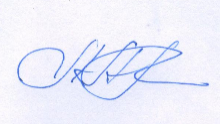 организации Профсоюза                                                                   Манаева Л.Н.Исполнитель Дарминова Н.В. Тел. 8652 35-46-79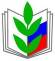 ПРОФЕССИОНАЛЬНЫЙ СОЮЗ РАБОТНИКОВНАРОДНОГО ОБРАЗОВАНИЯ И НАУКИРОССИЙСКОЙ ФЕДЕРАЦИИ(ОБЩЕРОССИЙСКИЙ ПРОФСОЮЗ ОБРАЗОВАНИЯ)СТАВРОПОЛЬСКАЯКРАЕВАЯ ОРГАНИЗАЦИЯ
КРАЕВОЙ КОМИТЕТ ПРОФСОЮЗА
355000, г. Ставрополь,  ул. Дзержинского, д. 116-Б                 
тел. (8652) 35-56-59;     факс (8652) 35-66-70E-mail: krayprof-obr@mail.ruhttp://www.stvprofedu.ruПредседателям территориальных организаций Профсоюза«24» марта 2021 г. № 57Председателям территориальных организаций Профсоюза